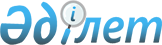 Е.Е.Баттақовты Қазақстан Республикасы Президентінің Іс басқарушысы қызметіне тағайындау туралыҚазақстан Республикасы Президентінің 2019 жылғы 13 маусымдағы № 9 Жарлығы
      Ерлан Еркінұлы Баттақов Қазақстан Республикасы Президентінің Іс басқарушысы болып тағайындалсын.
					© 2012. Қазақстан Республикасы Әділет министрлігінің «Қазақстан Республикасының Заңнама және құқықтық ақпарат институты» ШЖҚ РМК
				
      Қазақстан Республикасының
Президенті

Қ.ТОҚАЕВ
